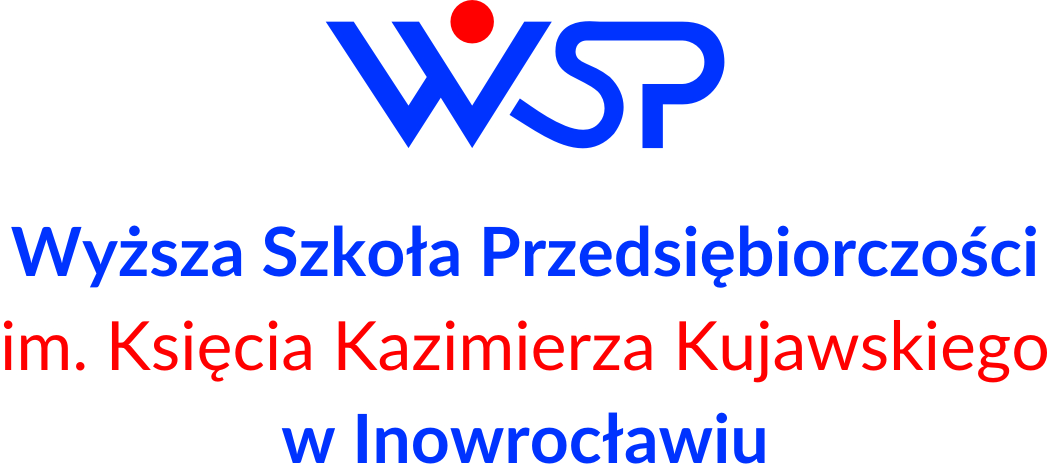 WYŻSZA SZKOŁA PRZEDSIĘBIORCZOŚCIIM. KS. KAZIMIERZA KUJAWSKIEGO 
W INOWROCŁAWIUWYŻSZA SZKOŁA PRZEDSIĘBIORCZOŚCIIM. KS. KAZIMIERZA KUJAWSKIEGO 
W INOWROCŁAWIUWYŻSZA SZKOŁA PRZEDSIĘBIORCZOŚCIIM. KS. KAZIMIERZA KUJAWSKIEGO 
W INOWROCŁAWIUWYŻSZA SZKOŁA PRZEDSIĘBIORCZOŚCIIM. KS. KAZIMIERZA KUJAWSKIEGO 
W INOWROCŁAWIUWYŻSZA SZKOŁA PRZEDSIĘBIORCZOŚCIIM. KS. KAZIMIERZA KUJAWSKIEGO 
W INOWROCŁAWIUKARTA PRZEDMIOTU2023 - 2026KARTA PRZEDMIOTU2023 - 2026KARTA PRZEDMIOTU2023 - 2026KARTA PRZEDMIOTU2023 - 2026KARTA PRZEDMIOTU2023 - 2026KARTA PRZEDMIOTU2023 - 2026KARTA PRZEDMIOTU2023 - 2026KARTA PRZEDMIOTU2023 - 2026KARTA PRZEDMIOTU2023 - 2026KARTA PRZEDMIOTU2023 - 2026Kod przedmiotuKod przedmiotuKod przedmiotuALP_202ALP_202ALP_202ALP_202ALP_202ALP_202ALP_202Nazwa przedmiotuNazwa przedmiotuNazwa przedmiotuMETODY BADAŃ SOCJOLOGICZNYCHMETODY BADAŃ SOCJOLOGICZNYCHMETODY BADAŃ SOCJOLOGICZNYCHMETODY BADAŃ SOCJOLOGICZNYCHMETODY BADAŃ SOCJOLOGICZNYCHMETODY BADAŃ SOCJOLOGICZNYCHMETODY BADAŃ SOCJOLOGICZNYCHUSYTUOWANIE PRZEDMIOTU W SYSTEMIE STUDIÓWUSYTUOWANIE PRZEDMIOTU W SYSTEMIE STUDIÓWUSYTUOWANIE PRZEDMIOTU W SYSTEMIE STUDIÓWUSYTUOWANIE PRZEDMIOTU W SYSTEMIE STUDIÓWUSYTUOWANIE PRZEDMIOTU W SYSTEMIE STUDIÓWUSYTUOWANIE PRZEDMIOTU W SYSTEMIE STUDIÓWUSYTUOWANIE PRZEDMIOTU W SYSTEMIE STUDIÓWUSYTUOWANIE PRZEDMIOTU W SYSTEMIE STUDIÓWUSYTUOWANIE PRZEDMIOTU W SYSTEMIE STUDIÓWUSYTUOWANIE PRZEDMIOTU W SYSTEMIE STUDIÓWKierunek studiówKierunek studiówKierunek studiówAdministracjaAdministracjaAdministracjaAdministracjaAdministracjaAdministracjaAdministracjaForma studiówForma studiówForma studiówniestacjonarneniestacjonarneniestacjonarneniestacjonarneniestacjonarneniestacjonarneniestacjonarnePoziom studiówPoziom studiówPoziom studiówpierwszego stopnia/licencjackiepierwszego stopnia/licencjackiepierwszego stopnia/licencjackiepierwszego stopnia/licencjackiepierwszego stopnia/licencjackiepierwszego stopnia/licencjackiepierwszego stopnia/licencjackieProfil studiówProfil studiówProfil studiówpraktycznypraktycznypraktycznypraktycznypraktycznypraktycznypraktycznyDziedzina nauki/ dyscyplina naukowaDziedzina nauki/ dyscyplina naukowaDziedzina nauki/ dyscyplina naukowadziedzina nauk społecznych/ dyscyplina naukowa: nauki prawne,  nauki o polityce i administracjidziedzina nauk społecznych/ dyscyplina naukowa: nauki prawne,  nauki o polityce i administracjidziedzina nauk społecznych/ dyscyplina naukowa: nauki prawne,  nauki o polityce i administracjidziedzina nauk społecznych/ dyscyplina naukowa: nauki prawne,  nauki o polityce i administracjidziedzina nauk społecznych/ dyscyplina naukowa: nauki prawne,  nauki o polityce i administracjidziedzina nauk społecznych/ dyscyplina naukowa: nauki prawne,  nauki o polityce i administracjidziedzina nauk społecznych/ dyscyplina naukowa: nauki prawne,  nauki o polityce i administracjiJednostka prowadzącaJednostka prowadzącaJednostka prowadzącaWyższa Szkoła Przedsiębiorczości 
im. Księcia Kazimierza Kujawskiego w InowrocławiuWyższa Szkoła Przedsiębiorczości 
im. Księcia Kazimierza Kujawskiego w InowrocławiuWyższa Szkoła Przedsiębiorczości 
im. Księcia Kazimierza Kujawskiego w InowrocławiuWyższa Szkoła Przedsiębiorczości 
im. Księcia Kazimierza Kujawskiego w InowrocławiuWyższa Szkoła Przedsiębiorczości 
im. Księcia Kazimierza Kujawskiego w InowrocławiuWyższa Szkoła Przedsiębiorczości 
im. Księcia Kazimierza Kujawskiego w InowrocławiuWyższa Szkoła Przedsiębiorczości 
im. Księcia Kazimierza Kujawskiego w InowrocławiuOsoby prowadząceOsoby prowadząceOsoby prowadząceOGÓLNA CHARAKTERYSTYKA PRZEDMIOTUOGÓLNA CHARAKTERYSTYKA PRZEDMIOTUOGÓLNA CHARAKTERYSTYKA PRZEDMIOTUOGÓLNA CHARAKTERYSTYKA PRZEDMIOTUOGÓLNA CHARAKTERYSTYKA PRZEDMIOTUOGÓLNA CHARAKTERYSTYKA PRZEDMIOTUOGÓLNA CHARAKTERYSTYKA PRZEDMIOTUOGÓLNA CHARAKTERYSTYKA PRZEDMIOTUOGÓLNA CHARAKTERYSTYKA PRZEDMIOTUOGÓLNA CHARAKTERYSTYKA PRZEDMIOTUStatus przedmiotuStatus przedmiotuStatus przedmiotuobowiązkowyobowiązkowyobowiązkowyobowiązkowyobowiązkowyobowiązkowyobowiązkowyPrzynależność do modułuPrzynależność do modułuPrzynależność do modułumoduł kierunkowymoduł kierunkowymoduł kierunkowymoduł kierunkowymoduł kierunkowymoduł kierunkowymoduł kierunkowyJęzyk wykładowyJęzyk wykładowyJęzyk wykładowypolskipolskipolskipolskipolskipolskipolskiSemestry, na których realizowany jest przedmiotSemestry, na których realizowany jest przedmiotSemestry, na których realizowany jest przedmiotdrugidrugidrugidrugidrugidrugidrugiWymagania wstępneWymagania wstępneWymagania wstępne---------------------FORMY, SPOSOBY I METODY PROWADZENIA ZAJĘĆFORMY, SPOSOBY I METODY PROWADZENIA ZAJĘĆFORMY, SPOSOBY I METODY PROWADZENIA ZAJĘĆFORMY, SPOSOBY I METODY PROWADZENIA ZAJĘĆFORMY, SPOSOBY I METODY PROWADZENIA ZAJĘĆFORMY, SPOSOBY I METODY PROWADZENIA ZAJĘĆFORMY, SPOSOBY I METODY PROWADZENIA ZAJĘĆFORMY, SPOSOBY I METODY PROWADZENIA ZAJĘĆFORMY, SPOSOBY I METODY PROWADZENIA ZAJĘĆFORMY, SPOSOBY I METODY PROWADZENIA ZAJĘĆstudia niestacjonarnestudia niestacjonarnestudia niestacjonarnestudia niestacjonarnestudia niestacjonarnestudia niestacjonarnestudia niestacjonarnestudia niestacjonarnestudia niestacjonarnestudia niestacjonarneFormy zajęćwykładćwiczeniaćwiczeniaseminariumlaboratoriumprojekt/
prezentacjapraktykasamokształcenieECTSLiczba godz.888––––342Forma realizacji zajęćForma realizacji zajęćForma realizacji zajęćwykład, ćwiczeniawykład, ćwiczeniawykład, ćwiczeniawykład, ćwiczeniawykład, ćwiczeniawykład, ćwiczeniawykład, ćwiczeniaSposób zaliczenia zajęćSposób zaliczenia zajęćSposób zaliczenia zajęćwykład: zaliczenie na ocenę w formie kolokwium pisemnegoćwiczenia: kolokwium pisemne z zadaniami, pytaniamiopisowymi i problemowymi (70%)wypowiedź ustna podczas zajęć (30%)wykład: zaliczenie na ocenę w formie kolokwium pisemnegoćwiczenia: kolokwium pisemne z zadaniami, pytaniamiopisowymi i problemowymi (70%)wypowiedź ustna podczas zajęć (30%)wykład: zaliczenie na ocenę w formie kolokwium pisemnegoćwiczenia: kolokwium pisemne z zadaniami, pytaniamiopisowymi i problemowymi (70%)wypowiedź ustna podczas zajęć (30%)wykład: zaliczenie na ocenę w formie kolokwium pisemnegoćwiczenia: kolokwium pisemne z zadaniami, pytaniamiopisowymi i problemowymi (70%)wypowiedź ustna podczas zajęć (30%)wykład: zaliczenie na ocenę w formie kolokwium pisemnegoćwiczenia: kolokwium pisemne z zadaniami, pytaniamiopisowymi i problemowymi (70%)wypowiedź ustna podczas zajęć (30%)wykład: zaliczenie na ocenę w formie kolokwium pisemnegoćwiczenia: kolokwium pisemne z zadaniami, pytaniamiopisowymi i problemowymi (70%)wypowiedź ustna podczas zajęć (30%)wykład: zaliczenie na ocenę w formie kolokwium pisemnegoćwiczenia: kolokwium pisemne z zadaniami, pytaniamiopisowymi i problemowymi (70%)wypowiedź ustna podczas zajęć (30%)Metody dydaktyczneMetody dydaktyczneMetody dydaktyczneWykład problemowy, informacyjnyĆwiczenia -  Praca w grupach, dyskusja, prezentacja multimedialnaWykład problemowy, informacyjnyĆwiczenia -  Praca w grupach, dyskusja, prezentacja multimedialnaWykład problemowy, informacyjnyĆwiczenia -  Praca w grupach, dyskusja, prezentacja multimedialnaWykład problemowy, informacyjnyĆwiczenia -  Praca w grupach, dyskusja, prezentacja multimedialnaWykład problemowy, informacyjnyĆwiczenia -  Praca w grupach, dyskusja, prezentacja multimedialnaWykład problemowy, informacyjnyĆwiczenia -  Praca w grupach, dyskusja, prezentacja multimedialnaWykład problemowy, informacyjnyĆwiczenia -  Praca w grupach, dyskusja, prezentacja multimedialnaWYKAZ LITERATURYWYKAZ LITERATURYWYKAZ LITERATURYWYKAZ LITERATURYWYKAZ LITERATURYWYKAZ LITERATURYWYKAZ LITERATURYWYKAZ LITERATURYWYKAZ LITERATURYWYKAZ LITERATURYPodstawowaPodstawowaPodstawowaSzacki J.,  Historia myśli socjologicznej,  2023.Pieniążek A., Stefaniuk M., Socjologia prawa. Zarys wykładu., 2021.Szacki J.,  Historia myśli socjologicznej,  2023.Pieniążek A., Stefaniuk M., Socjologia prawa. Zarys wykładu., 2021.Szacki J.,  Historia myśli socjologicznej,  2023.Pieniążek A., Stefaniuk M., Socjologia prawa. Zarys wykładu., 2021.Szacki J.,  Historia myśli socjologicznej,  2023.Pieniążek A., Stefaniuk M., Socjologia prawa. Zarys wykładu., 2021.Szacki J.,  Historia myśli socjologicznej,  2023.Pieniążek A., Stefaniuk M., Socjologia prawa. Zarys wykładu., 2021.Szacki J.,  Historia myśli socjologicznej,  2023.Pieniążek A., Stefaniuk M., Socjologia prawa. Zarys wykładu., 2021.Szacki J.,  Historia myśli socjologicznej,  2023.Pieniążek A., Stefaniuk M., Socjologia prawa. Zarys wykładu., 2021.UzupełniającaUzupełniającaUzupełniającaGiddens A., Socjologia, 2021.Giddens A., Socjologia, 2021.Giddens A., Socjologia, 2021.Giddens A., Socjologia, 2021.Giddens A., Socjologia, 2021.Giddens A., Socjologia, 2021.Giddens A., Socjologia, 2021.CELE, TREŚCI PROGRAMOWE I EFEKTY UCZENIA SIĘCELE, TREŚCI PROGRAMOWE I EFEKTY UCZENIA SIĘCELE PRZEDMIOTUCELE PRZEDMIOTUCel 1Zapoznanie studentów z ilościowymi i jakościowymi metodami i technikami badań socjologicznych.Cel 2Nauczyć podstaw teoretycznych do identyfikacji, gromadzenia, analizy i interpretacji danych w badaniach empirycznych.TREŚCI PROGRAMOWETREŚCI PROGRAMOWETREŚCI PROGRAMOWEFormaLiczba godzinTreści programowewykładniestacjonarne
8 godz.Socjologia jako nauka.Historia rozwoju myśli socjologicznej. Socjologia ogólna i szczegółowa. Socjologia historyczna, analityczna, empiryczna. Główne kierunki w socjologii i ich przedstawiciele: pozytywizm, ewolucjonizm, psychologizm, socjologizm, socjologia humanistyczna. Współczesne kierunki w socjologii: funkcjonalizm, teoria konfliktu, teorie interakcji, teorie wymiany.ćwiczenianiestacjonarne
8 godz.Ćwiczenia z wykorzystaniem metody aktywizującej w formie dyskusji nad wybranymi problemami przedstawianymi przez studentów - Współczesne metody i techniki wykorzystujące nowe możliwości techniczne (CATI, CAPI, CAWI, FGI on-line, IDI on-line i inne). Podstawowe wiadomości z zakresu analizy danych ilościowych i jakościowych. Raport z badań i sposoby prezentacji wyników. Kolokwium zaliczeniowe.EFEKTY UCZENIA SIĘEFEKTY UCZENIA SIĘEFEKTY UCZENIA SIĘEFEKTY UCZENIA SIĘEFEKTY UCZENIA SIĘEFEKTY UCZENIA SIĘStudent, który zaliczył przedmiotStudent, który zaliczył przedmiotStudent, który zaliczył przedmiotOdniesienie do efektów uczenia sięOdniesienie do efektów uczenia sięOdniesienie do efektów uczenia sięStudent, który zaliczył przedmiotStudent, który zaliczył przedmiotStudent, który zaliczył przedmiotdla
kierunkuI st. PRK
poziom 6II st. PRK
poziom 6w zakresie WIEDZYw zakresie WIEDZYw zakresie WIEDZYw zakresie WIEDZYw zakresie WIEDZYw zakresie WIEDZYEU 1EU 1Definiuje pojęcie nauki, metody naukowej, rozróżnia paradygmat pozytywistyczny i interpretatywny w naukach społecznych.K_W01P6U_WP6U_WGEU 2EU 2Charakteryzuje podejście ilościowe i jakościowe w badaniach społecznych. Zna różnice między nimi.K_W02P6U_WP6U_WGEU 3EU 3Zna podstawowe techniki badawcze stosowane w badaniach jakościowych, wymienia główne podejścia w badaniach jakościowychK_W11P6U_WP6U_WKw zakresie UMIEJĘTNOŚCIw zakresie UMIEJĘTNOŚCIw zakresie UMIEJĘTNOŚCIw zakresie UMIEJĘTNOŚCIw zakresie UMIEJĘTNOŚCIw zakresie UMIEJĘTNOŚCIEU 4potrafi przygotować projekt badań jakościowych oraz raport końcowy z badań.potrafi przygotować projekt badań jakościowych oraz raport końcowy z badań.K_U03P6U_UP6U_UWEU 5posiada	 umiejętność opracowania narzędzi badawczych (scenariusze wywiadów, kwestionariusze obserwacji)posiada	 umiejętność opracowania narzędzi badawczych (scenariusze wywiadów, kwestionariusze obserwacji)K_U04P6U_UP6U_UWEU 6potrafi przeprowadzić badania jakościowe (wywiad pogłębiony, wywiad narracyjny, wywiad grupowy, obserwacja jakościowa, jakościowa analiza treści) zgodnie z wyznaczonym harmonogramem i zinterpretować ich wynikipotrafi przeprowadzić badania jakościowe (wywiad pogłębiony, wywiad narracyjny, wywiad grupowy, obserwacja jakościowa, jakościowa analiza treści) zgodnie z wyznaczonym harmonogramem i zinterpretować ich wynikiK_U10P6U_UP6U_UWw zakresie KOMPETENCJIw zakresie KOMPETENCJIw zakresie KOMPETENCJIw zakresie KOMPETENCJIw zakresie KOMPETENCJIw zakresie KOMPETENCJIEU 7EU 7Rozumie konieczność przestrzegania zasad etycznych podczas przeprowadzania badań społecznych.K_K06P6U_KP6U_KRKRYTERIA OCENY OSIĄGNIETYCH EFEKTÓWKRYTERIA OCENY OSIĄGNIETYCH EFEKTÓWna ocenę 2,0poniżej 51% – opanowanie wiedzy na poziomie poniżej zadowalającego, brak podstawowej wiedzy w zakresie realizowanej tematyki metod badań socjologicznychna ocenę 3,051–60% – opanowanie na poziomie zadowalającym podstawowych kwestii wynikających z zagadnień metod badań socjologicznychna ocenę 3,561–70% – przyswojenie na średnim poziomie problematyki wstępu do metod badań socjologicznychna ocenę 4,071–80% - uzyskanie wiedzy co do czynników kształtujących podstawowe zjawiska 
z zakresu metod badań socjologicznychna ocenę 4,581–90%  – kompleksowe panowanie treści programowych umożliwiające identyfikację zasad teoretycznych i praktycznych aspektów funkcjonowania metod badań socjologicznychna ocenę 5,091–100% – doskonałe, zaawansowane opanowanie treści programowych w tym części dotyczącej rozwiązywania problemów związanych z zastosowaniem metod badań socjologicznych  w pracy zawodowejMETODY OCENYOcena formującaF1.Wypowiedzi studenta świadczące o zrozumieniu lub brakach w zrozumieniu treści omawianychF2. Pytania zadawane przez studenta świadczące o poziomie wiedzy i zainteresowania problematykąF3. Aktywność poznawcza studenta- znajomość literatury przedmiotu, samodzielne wyciąganie wnioskówF4. Przygotowanie wcześniejsze materiału i zaprezentowanie go przez studenta na zajęciachF5. Bieżąca ocena postępów kształcenia – sprawdziany wiedzy, kolokwiaOcena podsumowującaP1. Ocena postępów w nauce – ocena zadań realizowanych w czasie trwania semestru (ocenianie ciągłe – ćwiczenia)P2. Ocena z kolokwium kończącego przedmiot – egzamin  (wykład)P3. Ocena zaliczenia ćwiczeń w zaliczenia łączonego (ćwiczenia)P4.Ocena z zaliczenia końcowego (wykład)Zaliczenie końcowezaliczenie na ocenę w formie kolokwium pisemnegoZaliczenie końcowećwiczenia: kolokwium pisemne z zadaniami, pytaniamiopisowymi i problemowymi (70%)wypowiedź ustna podczas zajęć (30%)Metody  (sposoby) weryfikacji i oceny zakładanych efektów uczenia się osiągniętych przez studentaMetody  (sposoby) weryfikacji i oceny zakładanych efektów uczenia się osiągniętych przez studentaMetody  (sposoby) weryfikacji i oceny zakładanych efektów uczenia się osiągniętych przez studentaMetody  (sposoby) weryfikacji i oceny zakładanych efektów uczenia się osiągniętych przez studentaMetody  (sposoby) weryfikacji i oceny zakładanych efektów uczenia się osiągniętych przez studentaMetody  (sposoby) weryfikacji i oceny zakładanych efektów uczenia się osiągniętych przez studentaMetody  (sposoby) weryfikacji i oceny zakładanych efektów uczenia się osiągniętych przez studentaEfekt uczenia sięForma ocenyForma ocenyForma ocenyForma ocenyForma ocenyForma ocenyEfekt uczenia sięEgzamin pisemny wykładZaliczenie pisemne Zaliczenia pisemne ćwiczeńrozwiązywanie zadań praktycznych/
ocenianie ciągłe sprawozdanieinneEU 1XEU 2XEU 3XEU 4XEU 5XEU 6XEU 7XXSTUDIA NIESTACJONARNESTUDIA NIESTACJONARNESTUDIA NIESTACJONARNESTUDIA NIESTACJONARNESTUDIA NIESTACJONARNESTUDIA NIESTACJONARNEOBCIĄŻENIE PRACĄ STUDENTA – BILANS PUNKTÓW ECTSOBCIĄŻENIE PRACĄ STUDENTA – BILANS PUNKTÓW ECTSOBCIĄŻENIE PRACĄ STUDENTA – BILANS PUNKTÓW ECTSOBCIĄŻENIE PRACĄ STUDENTA – BILANS PUNKTÓW ECTSOBCIĄŻENIE PRACĄ STUDENTA – BILANS PUNKTÓW ECTSOBCIĄŻENIE PRACĄ STUDENTA – BILANS PUNKTÓW ECTSGODZINY KONTAKTOWE Z NAUCZYCIELEM AKADEMICKIMGODZINY KONTAKTOWE Z NAUCZYCIELEM AKADEMICKIMGODZINY KONTAKTOWE Z NAUCZYCIELEM AKADEMICKIMGODZINY KONTAKTOWE Z NAUCZYCIELEM AKADEMICKIMGODZINY KONTAKTOWE Z NAUCZYCIELEM AKADEMICKIMGODZINY KONTAKTOWE Z NAUCZYCIELEM AKADEMICKIMForma aktywności(godziny wynikające z planu studiów)Forma aktywności(godziny wynikające z planu studiów)Forma aktywności(godziny wynikające z planu studiów)Forma aktywności(godziny wynikające z planu studiów)Obciążenie studentaObciążenie studentaForma aktywności(godziny wynikające z planu studiów)Forma aktywności(godziny wynikające z planu studiów)Forma aktywności(godziny wynikające z planu studiów)Forma aktywności(godziny wynikające z planu studiów)GodzinyECTSwykładywykładywykładywykłady80,32ćwiczeniaćwiczeniaćwiczeniaćwiczenia80,32inneinneinneinne––RazemRazemRazemRazem160,64GODZ. BEZ UDZIAŁU NAUCZ. AKADEMICKIEGO WYNIKAJĄCE Z NAKŁADU PRACY STUDENTAGODZ. BEZ UDZIAŁU NAUCZ. AKADEMICKIEGO WYNIKAJĄCE Z NAKŁADU PRACY STUDENTAGODZ. BEZ UDZIAŁU NAUCZ. AKADEMICKIEGO WYNIKAJĄCE Z NAKŁADU PRACY STUDENTAGODZ. BEZ UDZIAŁU NAUCZ. AKADEMICKIEGO WYNIKAJĄCE Z NAKŁADU PRACY STUDENTAGODZ. BEZ UDZIAŁU NAUCZ. AKADEMICKIEGO WYNIKAJĄCE Z NAKŁADU PRACY STUDENTAGODZ. BEZ UDZIAŁU NAUCZ. AKADEMICKIEGO WYNIKAJĄCE Z NAKŁADU PRACY STUDENTAForma aktywnościForma aktywnościForma aktywnościForma aktywnościObciążenie studentaObciążenie studentaForma aktywnościForma aktywnościForma aktywnościForma aktywnościGodzinyECTSprzygotowanie do zaliczenia/ egzaminu końcowego w formie pisemnejprzygotowanie do zaliczenia/ egzaminu końcowego w formie pisemnejprzygotowanie do zaliczenia/ egzaminu końcowego w formie pisemnejprzygotowanie do zaliczenia/ egzaminu końcowego w formie pisemnej100,4przygotowanie do zajęć ćwiczeniowych/ w czasie trwania semestru - rozwiązywania zadań w trakcie zajęćprzygotowanie do zajęć ćwiczeniowych/ w czasie trwania semestru - rozwiązywania zadań w trakcie zajęćprzygotowanie do zajęć ćwiczeniowych/ w czasie trwania semestru - rozwiązywania zadań w trakcie zajęćprzygotowanie do zajęć ćwiczeniowych/ w czasie trwania semestru - rozwiązywania zadań w trakcie zajęć100,4przygotowanie się do zajęć, w tym studiowanie zalecanej literaturyprzygotowanie się do zajęć, w tym studiowanie zalecanej literaturyprzygotowanie się do zajęć, w tym studiowanie zalecanej literaturyprzygotowanie się do zajęć, w tym studiowanie zalecanej literatury100,4przygotowanie do dyskusji/ rozwiązywania zadań na zajęciachprzygotowanie do dyskusji/ rozwiązywania zadań na zajęciachprzygotowanie do dyskusji/ rozwiązywania zadań na zajęciachprzygotowanie do dyskusji/ rozwiązywania zadań na zajęciach140,16RazemRazemRazemRazem341,36Razem przedmiotRazem przedmiotRazem przedmiotRazem przedmiot502,0BILANS PUNKTÓW ECTSBILANS PUNKTÓW ECTSBILANS PUNKTÓW ECTSBILANS PUNKTÓW ECTSBILANS PUNKTÓW ECTSBILANS PUNKTÓW ECTSWykładĆwiczeniaLaboratoriumPracownia/ProjektSeminariumSuma11–––2,0